Тема: Органические вещества на службе человеку (1 сайд)Цель: к концу урока учащиеся будут знать Что изучает органическая химияПочему существует большое разнообразие органических веществКакие ученые – химики-органики стояли у истоков развития науки органическая химияПризнаки органических веществОсновные положения теории химического строения органических веществ Что такое изомеры (Явление изомерии)Задачи:Ознакомить с особенностями строения органических соединенийОзнакомить с нахождением органических соединений в природеФормировать первоначальные представления о способах изображения органических соединенийРазвивать логическое мышление, память, вниманиеСоздать содержательные и коммуникативные условия для усвоения учебного материалаОборудование и реактивы: шаростержневые модели молекул метана и этана,  яблоко, лимон, сахар, спиртовкаУ меня ребята сегодня тяжелый день, и у вас тоже, давайте поможем друг другу. “Займемся, ребята, делом, общим для всех и очень нужным для каждого, а сначала договоримся, как будем работать, хорошо?”, “Кто может предложить другое?”.Основные понятия  урокаВалентностьСтроение атома углеродаКовалентная полярная связьЧто изучает органическая химияПочему существует большое разнообразие органических веществУченые – химики-органикиПризнаки органических веществОсновные положения теории химического строения органических веществ Изомеры (Явление изомерии)Мотивация: Тело человека состоит из органических и неорганических веществ. Посмотрите на картинку и скажите, какие вещества вы изучали в курсе неорганической химии (слайд 2) Их изучает новый раздел химии, для Вас незнакомый “Органическая химия”Целеполагание ВалентностьСтроение атома углеродаКовалентная полярная связьЧто изучает органическая химияПочему существует большое разнообразие органических веществУченые – химики-органикиПризнаки органических веществОсновные положения теории химического строения органических веществ Изомеры (Явление изомерии)1.Объяснение нового материала:До начала 19 века все вещества делили по происхождению на минеральные, животные и растительные. В 1807 году шведский ученый Берцелиус Й. Я ( слайд 3) ввел в науку термин «органические вещества», объединив в одну группу вещества растительного и животного происхождения. Науку об этих веществах он предложил назвать органической химией. В начале 19 века считалось, что вещества в искусственных условиях получить нельзя, они образуются в живых организмах и под их воздействием. Ошибочность этого представления была доказана синтезами органических веществ в лабораторных условиях:1828 год  Ф.Вёлер (немецкий) – мочевину (Слайд 4)1845 год А.В. Кольбе (немецкий) – уксусную кислоту (Слайд 5)1854 год П.Э. Бертло (французский) – жиры (Слайд 6)1861 год А.М.Бутлеров (русский) – сахаристое вещество (Слайд 7)Оказалось, что резкой разницы между органическими и неорганическими веществами нет, они состоят из одних и тех же химических элементов и могут быть превращены друг в друга. Единство органической и неорганической химии – процесс фотосинтеза. (СЛАЙД  8)Вопрос: на каком же основании органические вещества выделяют в отдельную группу, каковы их отличительные признаки? Я сейчас продемонстрирую Вам природные вещества и их некоторые компонентыЧто вы заметили общего в строении этих веществ? (В состав входит углерод и водород) А какие вещества образуются в результате горения органических веществ? (Демонстрация обугливания сахара) С, СО, СО2Какой вид связи в органических веществах?ПРИЗНАКИ ОРГАНИЧЕСКИХ ВЕЩЕСТВ: (НА ДОСКЕ)Содержат углеродИмеют ковалентные связиГорят или разлагаются при нагревании (молекулярного строения)Она изучает органические вещества, их состав, строения, свойства, способы получения и применения.Синтезы органических веществ в лабораторных условиях ускорили развитие органической химии, ученые стали экспериментировать и получать вещества, которые не встречаются в природе, но соответствуют всем признакам органических веществ. Это пластмассы, синтетические каучуки, лаки, краски, растворители, лекарства. А некоторые вещества произведены синтетическим путем как аналог веществу природному. Развитие органической химии поспособствовало сохранить природу (Как?) и даже жизнь человека.Я хочу вам рассказать про удивительных улиток – мурексовМурексов насчитывается в мировой фауне более 400 видов), они обладают красивыми, разнообразной формы, раковинами. Главная и удивительная особенность мурексов – наличие в мантии, на стенке жаберной полости, особой железы, которая вырабатывает пурпур – чудесное вещество, необыкновенно красивый краситель, ставший в древности настоящим символом власти. Моллюсков добывали, их железы (а иногда и моллюсков целиком, если они были мелкого размера) давили каменными прессами и благодаря различным способам обработки получали различный спектр красок от ярко-красного до фиолетового. Ткань, окрашенная пурпуром, стоила огромных денег. Так, 1 кг тирской шерсти, окрашенной дважды, стоил 2 тыс. динариев! Дело в том, что для производства 1 г краски требовалось около 10 000 раковин моллюсков. В центре города Сайда ( крупный город Ливана) до сих высится холм высотой в 45 и диаметром в 100 м, целиком сложенный из добытых в древние времена раковин. Гробница для многих миллионов моллюсков… В настоящее время существует большое разнообразие красителей синтетических, которые могут заменить природный, при этом сохранить живые организмы планеты.Бурное развитие промышленности органического синтеза имеют и отрицательные стороны. Какие? Найдите в книге , какое решение этого вопросы вы предложите?Я привела Вам только несколько примеров органических веществ, а их более  25 000 000. (В сравнении с неорганическими, которых более 100 тысяч. Как Вы думаете, почему органических веществ так много? Все дело в атоме углерода. (Строение атома углерода) Давайте на доске изобразим строение атома углерода. Атомы углерода, имея маленький радиус способен соединяться с другими атомами углерода в различные цепи. (НА ДОСКЕ) (СКЕЛЕТЫ)Давайте вспомним, что такое валентность. (Валентность – это способность атомов химических элементов образовывать ковалентные связи). Давайте определим валентность в некоторых органических веществахСН4; С4Н10 С3Н8. Полученные валентности маловероятны. Значит, к органическим веществам нельзя применить методы неорганической химии. Вопросами изучения строения органических веществ занимались А.Купер, Ф. Кекуле , А.М.Бутлеров. Основные положения теории химического строенияПОЛОЖЕНИЕ 1Валентность углерода всегда равна 4Водорода- 1Кислорода – 2Галогены (Хлор, бром, йод-1)Давайте попробуем составить формулы веществ СН4; С4Н10 С3Н8(Ученики составляют шаростержневые молекулы метана)ПОЛОЖЕНИЕ  2(ИЗОМЕРИЯ)  Попробую объяснить на примере анаграммы К-О-Л-Б-А _ Б-О-К-А-ЛС2Н6О ( ИЗОМЕРЫ) СОСТАВИТЬ( Показать, как можно ставить сокращенную химическую формулу)3. Проверка понимания и закрепления1 вар Поскольку нефтепродукты горючи, очистку от них водной поверхностиможно было бы проводить путем сжигания нефтяной пленки. Такой способ, конечно, не экономичен, он связан с потерей топлива, но охрана природы, сохранение морской и прибрежной фауны и флоры важнее, чем экономия нефти. Трудность сжигания нефтяной пленки заключается в том, что поджечь можно только относительно толстый слой плавающей на поверхности воды нефти. Если же пленка тонкая (так бывает в большинстве случаев), поджечь ее не удается. Предложите способ сжигания тонких пленок нефтепродуктов на поверхности воды.Хлороформ  — органическое химическое соединение с формулой CHCl3. При нормальных условиях бесцветная летучая жидкость c эфирным запахом и сладким вкусом.  В России хлороформ, как средство для наркоза, впервые применил Н. И. Пирогов. Однако в данной роли хлороформ впоследствии был заменён более безопасными веществами. В настоящее время его используют в виде эмульсии для наружного применения, где массовая доля хлороформа 0,5 %Напишите структурную формулу хлороформа в тетради (3 балла)Постройте шаростержневую модель молекулы хлороформа (4 балла)Вычислите массу хлороформа в 50 мл эмульсии (плотность 1,2 г/мл) (5 баллов)2 вариантВдыхание газообразного хлорметана, формула которого CH3Cl, оказывает токсическое действие на центральную нервную систему. У пострадавшего возникает сонливость, головокружение, рассеянность, нарушение координации движений, спутанность речи, нарушение дыхания, удушье. При больших концентрациях наступают судороги, параличи и кома. Предельно-допустимая доза в воздухе рабочей зоны производственных помещений 5 мг/м3Напишите структурную формулу хлорметана в тетради (3 балла) Постройте шаростержневую модель молекулы хлорметана (4 балла)Какая масса хлорметана допустима в помещении объемом 3600 м3 (5 баллов)Изучите сроки жизни человека в разные эпохи. Как вы думаете, какие факторы способствовали увеличению продолжительности жизни человека в разные эпохи?Обобщение, систематизация и контроль знанийЗадания1 вариантХлорофо́рм  — органическое химическое соединение с формулой CHCl3. При нормальных условиях бесцветная летучая жидкость c эфирным запахом и сладким вкусом.  В России хлороформ как средство для наркоза впервые применил Н. И. Пирогов. Однако в данной роли хлороформ впоследствии был заменён более безопасными веществами. А) Напишите структурную формулу хлороформа в тетради (3 балла)Б) Постройте шаростержневую модель молекулы хлороформа (4 балла)В) Вычислите массовую долю углерода в молекуле (5 баллов)2) Изучите сроки жизни человека в разные эпохи. Как вы думаете, какие факторы способствовали увеличению продолжительности жизни человека в разные эпохи?Тест1.Чему равна валентность атома углерода в органических соединенияха) 1    б) 2   в) 3   г) 42.  Чему равна валентность атомов водорода в соединенияха) 1     б) 2   в) 3   г) 43. Укажите молекулярную формулу органического соединенияа) СН3-СН2-СН3     б) СО2   в) С2Н6   г) СН3-СН3   4. Укажите сокращенную структурную формулу органического соединения     а) СН4     б) СН3-СН3     в) г) С3Н8        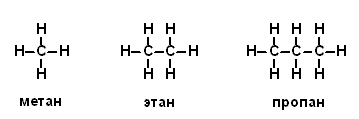 5. Из каких веществ в процессе фотосинтеза образуются органические веществаа) углекислого газа и воды     б) углерода и воды   в) кислорода и водорода   г) из хлорофилла   Задания2 вариантВдыхание газообразного хлорметана, формула которого CH3Cl, оказывает токсическое действие на центральную нервную систему. У пострадавшего возникает сонливость, головокружение, рассеянность, нарушение координации движений, спутанность речи, нарушение дыхания, удушье. При больших концентрациях наступают судороги, параличи и кома.А) Напишите структурную формулу хлороформа в тетради (3 балла)Б) Постройте шаростержневую модель молекулы хлороформа (4 балла)В) Вычислите массовую долю углерода в молекуле (5 баллов) Изучите сроки жизни человека в разные эпохи. Как вы думаете, какие факторы способствовали увеличению продолжительности жизни человека в разные эпохи?ТЕСТ1.Чему равна валентность атома кислорода в органических соединенияха) 1    б) 2   в) 3   г) 42.  Чему равна валентность атомов хлора в органических соединенияха) 1     б) 2   в) 3   г) 43. Укажите молекулярную формулу органического соединенияа) СН3-СН2-СН3     б) СО2   в) С2Н4   г) СН3-СН3   4. Укажите развернутую структурную формулу органического соединения     а) СН4     б) СН3-СН3     в)       г) С3Н8  5. Выберите лишнееа) сахароза    б) лимонная кислота   в) белок   г) поваренная сольД/задание Тема «Многообразие органических веществ»ЕдаМедицинские препараты Предметы бытаЛимонватаСахарнефтьЯблокоВека, годыВозрастКаменный век19 Бронзовый век21,51801-188035,61924-1926561970-198073201576,3201777Века, годыВозрастКаменный век19 Бронзовый век21,51801-188035,61924-1926561970-198073201576,3201777Века, годыВозрастКаменный век19 Бронзовый век21,51801-188035,61924-1926561970-198073201576,3201777